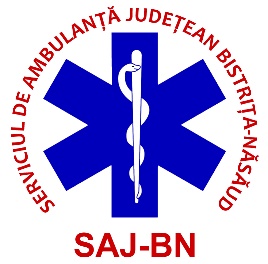 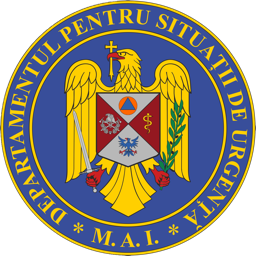 RAPORT DE EVALUARE
a implementării Legii nr. 544/2001 în anul 2020Subsemnatul, Dubroca Tiberiu Marius responsabil de aplicarea Legii nr. 544/2001, cu modificările și completările ulterioare, în anul 2020, prezint actualul raport de evaluare internă finalizat în urma aplicării procedurilor de acces la informații de interes public, prin care apreciez că activitatea specifică a instituției a fost:□ Foarte bună□ Bună□ Satisfăcătoare□ NesatisfăcătoareÎmi întemeiez aceste observații pe următoarele considerente și rezultate privind anul 2020:I. Resurse și proces1. Cum apreciați resursele umane disponibile pentru activitatea de furnizare a informațiilor de interes public?□ Suficiente□ Insuficiente2. Apreciați că resursele material disponibile pentru activitatea de furnizarea informațiilor de interes public sunt:□ Suficiente□ Insuficiente3. Cum apreciați colaborarea cu direcțiile de specialitate din cadrul instituției dumneavoastră în furnizarea accesului la informații de interes public:□ Foarte bună□ Bună□ Satisfăcătoare□ NesatisfăcătoareII. RezultateA. Informații publicate din oficiu1. Instituția dumneavoastră a afișat informațiile/documentele comunicate din oficiu, conform art. 5 din Legea nr. 544/2001, cu modificările și completările ulterioare?□ Pe pagina de internet□ La sediul instituției□ În presă□ În Monitorul Oficial al României□ În altă modalitate: _______________________________________________________________________________2. Apreciați că afișarea informațiilor a fost suficient de vizibilă pentru cei interesați?□ Da□ Nu3. Care sunt soluțiile pentru creșterea vizibilității informațiilor publicate, pe care instituția dumneavoastră le-au aplicat?a) _____NUSTE CAZUL________________________________________________________________________________________________________b) _________________________________________________________________________________________________________________________c) ___________________________________________________________________________________________________________________________4. A publicat instituția dumneavoastră seturi de date suplimentare din oficiu, față de cele minimale prevăzute de lege?□ Da, acestea fiind: _Formulare interne pentru salariați cu posibilitatea de a fi descărcate; Rapoarte despre parc ambulanțe_________________□ Nu5. Sunt informațiile publicate într-un format deschis?□ Da□ Nu6. Care sunt măsurile interne pe care intenționați să le aplicați pentru publicarea unui număr cât mai mare de seturi de date în format deschis?Înființare compartiment relații publice distinct. Asigurare resursă umană dedicată(minim1 post)B. Informații furnizate la cerere3. Menționați principalele cauze pentru care anumite răspunsuri nu au fost transmise în termenul legal:3.1.  NU ESTE CAZUL_________________________________________________________________________________________________________3.2. _________________________________________________________________________________________________________________________3.3. _________________________________________________________________________________________________________________________4. Ce măsuri au fost luate pentru ca această problemă să fie rezolvată?4.1. NU ESTE CAZUL______________________________________________________________________________________________________4.2. _________________________________________________________________________________________________________________________5.1. Informațiile solicitate nefurnizate pentru motivul exceptării acestora conform legii: (enumerarea numelor documentelor/informațiilor solicitate):NU ESTE CAZUL__________________________________________________________________________________________6. Reclamații administrative și plângeri în instanță7. Managementul procesului de comunicare a informațiilor de interes public7.1. Costuri7.2. Creșterea eficienței accesului la informații de interes publica) Instituția dumneavoastră deține un punct de informare/bibliotecă virtuală în care sunt publicate seturi de date de interes public ?□ Da□ Nub) Enumerați punctele pe care le considerați necesar a fi îmbunătățite la nivelul instituției dumneavoastră pentru creșterea eficienței procesului de asigurare a accesului la informații de interes public:c) Enumerați măsurile luate pentru îmbunătățirea procesului de asigurare a accesului la informații de interes public:1. Numărul total de solicitări de informații de interes publicÎn funcție de solicitantÎn funcție de solicitantDupă modalitatea de adresareDupă modalitatea de adresareDupă modalitatea de adresare1. Numărul total de solicitări de informații de interes publicde la persoane fizicede la persoane juridicepe suport hârtiepe suport electronicverbal0026576252Departajare pe domenii de interesDepartajare pe domenii de interesDepartajare pe domenii de interesDepartajare pe domenii de interesDepartajare pe domenii de interesDepartajare pe domenii de interesDepartajare pe domenii de interesDepartajare pe domenii de interesDepartajare pe domenii de interesDepartajare pe domenii de interesDepartajare pe domenii de interesDepartajare pe domenii de interesDepartajare pe domenii de interesDepartajare pe domenii de interesDepartajare pe domenii de interesa) Utilizarea banilor publici (contracte, investiții, cheltuieli etc.)a) Utilizarea banilor publici (contracte, investiții, cheltuieli etc.)a) Utilizarea banilor publici (contracte, investiții, cheltuieli etc.)a) Utilizarea banilor publici (contracte, investiții, cheltuieli etc.)a) Utilizarea banilor publici (contracte, investiții, cheltuieli etc.)a) Utilizarea banilor publici (contracte, investiții, cheltuieli etc.)a) Utilizarea banilor publici (contracte, investiții, cheltuieli etc.)a) Utilizarea banilor publici (contracte, investiții, cheltuieli etc.)a) Utilizarea banilor publici (contracte, investiții, cheltuieli etc.)a) Utilizarea banilor publici (contracte, investiții, cheltuieli etc.)a) Utilizarea banilor publici (contracte, investiții, cheltuieli etc.)a) Utilizarea banilor publici (contracte, investiții, cheltuieli etc.)000b) Modul de îndeplinire a atribuțiilor instituției publiceb) Modul de îndeplinire a atribuțiilor instituției publiceb) Modul de îndeplinire a atribuțiilor instituției publiceb) Modul de îndeplinire a atribuțiilor instituției publiceb) Modul de îndeplinire a atribuțiilor instituției publiceb) Modul de îndeplinire a atribuțiilor instituției publiceb) Modul de îndeplinire a atribuțiilor instituției publiceb) Modul de îndeplinire a atribuțiilor instituției publiceb) Modul de îndeplinire a atribuțiilor instituției publiceb) Modul de îndeplinire a atribuțiilor instituției publiceb) Modul de îndeplinire a atribuțiilor instituției publiceb) Modul de îndeplinire a atribuțiilor instituției publice131313c) Acte normative, reglementăric) Acte normative, reglementăric) Acte normative, reglementăric) Acte normative, reglementăric) Acte normative, reglementăric) Acte normative, reglementăric) Acte normative, reglementăric) Acte normative, reglementăric) Acte normative, reglementăric) Acte normative, reglementăric) Acte normative, reglementăric) Acte normative, reglementări000d) Activitatea liderilor instituțieid) Activitatea liderilor instituțieid) Activitatea liderilor instituțieid) Activitatea liderilor instituțieid) Activitatea liderilor instituțieid) Activitatea liderilor instituțieid) Activitatea liderilor instituțieid) Activitatea liderilor instituțieid) Activitatea liderilor instituțieid) Activitatea liderilor instituțieid) Activitatea liderilor instituțieid) Activitatea liderilor instituției000e) Informații privind modul de aplicare a Legii nr. 544/2001, cu modificările și completările ulterioaree) Informații privind modul de aplicare a Legii nr. 544/2001, cu modificările și completările ulterioaree) Informații privind modul de aplicare a Legii nr. 544/2001, cu modificările și completările ulterioaree) Informații privind modul de aplicare a Legii nr. 544/2001, cu modificările și completările ulterioaree) Informații privind modul de aplicare a Legii nr. 544/2001, cu modificările și completările ulterioaree) Informații privind modul de aplicare a Legii nr. 544/2001, cu modificările și completările ulterioaree) Informații privind modul de aplicare a Legii nr. 544/2001, cu modificările și completările ulterioaree) Informații privind modul de aplicare a Legii nr. 544/2001, cu modificările și completările ulterioaree) Informații privind modul de aplicare a Legii nr. 544/2001, cu modificările și completările ulterioaree) Informații privind modul de aplicare a Legii nr. 544/2001, cu modificările și completările ulterioaree) Informații privind modul de aplicare a Legii nr. 544/2001, cu modificările și completările ulterioaree) Informații privind modul de aplicare a Legii nr. 544/2001, cu modificările și completările ulterioare000f) Altele, cu menționarea acestora: detalii cu privire la activitatea operativă a instituției, comunicate din oficiuf) Altele, cu menționarea acestora: detalii cu privire la activitatea operativă a instituției, comunicate din oficiuf) Altele, cu menționarea acestora: detalii cu privire la activitatea operativă a instituției, comunicate din oficiuf) Altele, cu menționarea acestora: detalii cu privire la activitatea operativă a instituției, comunicate din oficiuf) Altele, cu menționarea acestora: detalii cu privire la activitatea operativă a instituției, comunicate din oficiuf) Altele, cu menționarea acestora: detalii cu privire la activitatea operativă a instituției, comunicate din oficiuf) Altele, cu menționarea acestora: detalii cu privire la activitatea operativă a instituției, comunicate din oficiuf) Altele, cu menționarea acestora: detalii cu privire la activitatea operativă a instituției, comunicate din oficiuf) Altele, cu menționarea acestora: detalii cu privire la activitatea operativă a instituției, comunicate din oficiuf) Altele, cu menționarea acestora: detalii cu privire la activitatea operativă a instituției, comunicate din oficiuf) Altele, cu menționarea acestora: detalii cu privire la activitatea operativă a instituției, comunicate din oficiuf) Altele, cu menționarea acestora: detalii cu privire la activitatea operativă a instituției, comunicate din oficiu2522522522. Număr total de solicitări soluționate favorabilTermen de răspunsTermen de răspunsTermen de răspunsTermen de răspunsModul de comunicareModul de comunicareModul de comunicareDepartajate pe domenii de interesDepartajate pe domenii de interesDepartajate pe domenii de interesDepartajate pe domenii de interesDepartajate pe domenii de interesDepartajate pe domenii de interesDepartajate pe domenii de interesDepartajate pe domenii de interes2. Număr total de solicitări soluționate favorabilRedirecționate către alte instituții în 5 zileSoluționate favorabil în termen de 10 zileSoluționate favorabil în termen de 30 zileSolicitări pentru care termenul a fost depășitComunicare electronicăComunicare în format hârtieComunicare verbalăUtilizarea banilor publici (contracte, investiții, cheltuieli etc.)Modul de îndeplinire a atribuțiilor instituției publiceActe normative, reglementăriActivitatea liderilor instituțieiActivitatea liderilor instituțieiInformații privind modul de aplicare a Legii nr. 544/2001, cu modificările și completările ulterioareAltele (detalii legate de intervențiile operative din teren, asigurare asistență medicală la accidente rutiere)Altele (detalii legate de intervențiile operative din teren, asigurare asistență medicală la accidente rutiere)26500006725201300002522525. Număr total de solicitări respinseMotivul respingeriiMotivul respingeriiMotivul respingeriiDepartajate pe domenii de interesDepartajate pe domenii de interesDepartajate pe domenii de interesDepartajate pe domenii de interesDepartajate pe domenii de interesDepartajate pe domenii de interes5. Număr total de solicitări respinseExceptate, conform legiiInformații inexistenteAlte motive (cu precizarea acestora)Utilizarea banilor publici (contracte, investiții, cheltuieli etc.)Modul de îndeplinire a atribuțiilor instituției publiceActe normative, reglementăriActivitatea liderilor instituțieiInformații privind modul de aplicare a Legii nr. 544/2001, cu modificările și completările ulterioareAltele (se precizează care)00000000006.1. Numărul de reclamații administrative la adresa instituției publice în baza Legii nr. 544/2001, cu modificările și completările ulterioare6.1. Numărul de reclamații administrative la adresa instituției publice în baza Legii nr. 544/2001, cu modificările și completările ulterioare6.1. Numărul de reclamații administrative la adresa instituției publice în baza Legii nr. 544/2001, cu modificările și completările ulterioare6.1. Numărul de reclamații administrative la adresa instituției publice în baza Legii nr. 544/2001, cu modificările și completările ulterioare6.2. Numărul de plângeri în instanță la adresa instituției în baza Legii nr. 544/2001, cu modificările și completările ulterioare6.2. Numărul de plângeri în instanță la adresa instituției în baza Legii nr. 544/2001, cu modificările și completările ulterioare6.2. Numărul de plângeri în instanță la adresa instituției în baza Legii nr. 544/2001, cu modificările și completările ulterioare6.2. Numărul de plângeri în instanță la adresa instituției în baza Legii nr. 544/2001, cu modificările și completările ulterioareSoluționate favorabilRespinseÎn curs de soluționareTotalSoluționate favorabilRespinseÎn curs de soluționareTotal00000000Costuri totale de funcționare ale compartimentuluiSume încasate din serviciul de copiereContravaloarea serviciului de copiere (lei/pagină)Care este documentul care stă la baza stabilirii contravalorii serviciului de copiere?00001. Înființare compartiment distinct prin modificarea organigramei, după aprobarea de post pt. această structură, de către Ministerul Sănătății;2. Asigurarea, temporară, a resursei umane prin atribuții suplimentare; 3. Asigurare resurse materiale în cantitate suficientă.1. Desemnare responsabil, cu atribuții suplimentare funcției de bază;2. Actualizarea permanentă a paginii web;3. Implementarea măsurilor cuprinse în Procedura de sistem elaborată de SGG;4. Păstrare legătură cu structuri specializate al unor instituții ierarhic superioare, de coordonare operațională și colaboratoare, în contextul specific epidemiologic traversat; 5. Elaborare și întreținere pagina oficială social media(Facebook).